Муниципальное автономное учреждение дополнительного образования ЗАТО Северск «Детская школа искусств»Программа по учебному предметуПО.01.УП.01. ОСНОВЫ МУЗЫКАЛЬНОГО ИСПОЛНИТЕЛЬСТВА(баян, аккордеон)дополнительной общеразвивающей   программы в области музыкального искусства «ИНСТРУМЕНТАЛЬНОЕ ИСПОЛНИТЕЛЬСТВО»предметная область	ПО.01. ХУДОЖЕСТВЕННО-ТВОРЧЕСКАЯ ПОДГОТОВКАСрок обучения 5 летЗАТО Северск, 2020Структура программы учебного предметаI.	Пояснительная записка							- Характеристика учебного предмета «Основы музыкального исполнительства» (баян, аккордеон)», его место и роль в образовательном процессе- Срок реализации учебного предмета- Объем учебного времени, предусмотренный учебным планом МАУДО ДШИ на реализацию учебного предмета «Основы музыкального исполнительства» (баян, аккордеон)- Форма проведения учебных аудиторных занятий- Цель и задачи учебного предмета- Обоснование структуры программы учебного предмета- Методы обучения;- Описание материально-технических условий реализации учебного предметаII.	Содержание учебного предмета						- Сведения о затратах учебного времени- Годовые требования по классамIII.	Требования к уровню подготовки обучающихся	IV.	Формы и методы контроля, система оценок 				- Аттестация: цели, виды, форма, содержание- Критерии оценкиV.	Методическое обеспечение учебного процесса			- Методические рекомендации педагогическим работникам- Рекомендации по организации самостоятельной работы учащихсяVI.	Список  литературы	Пояснительная запискаХарактеристика учебного предмета, его место и роль в образовательном процессе       Программа учебного предмета «Основы музыкального исполнительства» (баян, аккордеон),  дополнительной общеразвивающей программы в области музыкального искусства «Народные инструменты», разработана на основе «Рекомендаций по организации образовательной и методической деятельности при реализации общеразвивающих программ в области музыкального искусства», направленных письмом Министерства культуры Российской Федерации от 21.11.2013 №191-01-39/06-ГИ,  примерной программы по учебному предмету «Основы музыкального исполнительства» (баян, аккордеон), Москва ., примерной общеразвивающей программе в области музыкального искусства,  МК РФ 2002г., а также, с учетом многолетнего педагогического опыта в области  музыкального   искусства. Необходимость в создании данной дополнительной  общеразвивающей программы обусловлена рядом причин: возрастание интереса к инструменту баяна (аккордеона), стремление родителей обучать детей, а так же современными объективными условиями  образовательных учреждений дополнительного образования. Данная программа предполагает достаточную свободу в выборе репертуара и направлена, прежде всего, на развитие музыкальных, творческих способностей и интересов самого обучающегося.При составлении репертуара соблюдается принцип «от простого к  сложному». Подобранный репертуар позволяет решить ряд основных задач в деле формирования музыкально-эстетической личности: воспитание музыкально-образного мышления, творческой активности. Срок реализации программыСрок освоения программы для детей, поступивших в образовательное учреждение в 1 класс в возрасте с 9 до 14 лет, составляет 5 лет.Связь с другими предметами программыВесь комплекс предметов, составляющих учебный план к предметной области «Музыкальное исполнительство» - это логически выстроенный, полный   и достаточный цикл.  Содержание предмета расширяет и дополняет уровень знаний обучающихся по  предметам:   Исполнительская подготовка:- баян- аккордеон Историко-теоретическая подготовка:- основы музыкальной грамоты- беседа об искусстве Учебный предмет «Основы музыкального исполнительства (баян, аккордеон)» способствует  развитию гармонического слуха и музыкальной памяти, умений ансамблевого исполнительства, навыков коллективного музицирования. Учебный предмет  даёт основы знаний репертуара различных жанров  и стилей в исполнении оркестра народных инструментов.Объем учебного времени, предусмотренный учебным планом образовательного учреждения на реализацию учебного предметаОбщая трудоемкость учебного предмета «Основы музыкального исполнительства» (баян, аккордеон) при 5 - летнем сроке обучения составляет 700 часов.  Из них: 350 часов – аудиторные занятия, 350 часов – самостоятельная работа.Содержание учебного предметаСведения о затратах учебного времени      Таблица №1Форма проведения учебных аудиторных занятийЗанятия проводятся в индивидуальной форме, продолжительность урока – 40 минут.Индивидуальная форма занятий позволяет преподавателю лучше узнать ученика, его музыкальные способности, возможности, эмоционально-психологические особенности, построить процесс обучения в соответствии с принципами дифференцированного и индивидуального подходов. Учебный материал распределяется по годам обучения,  классам. Каждый класс имеет свои дидактические задачи и объем времени. Данное время направлено на освоения учебного материала.   Виды внеаудиторной работы: - самостоятельные занятия по подготовке учебной программы;- подготовка к контрольным урокам, зачетам и экзаменам;- подготовка к концертным, конкурсным выступлениям;- посещение учреждений культуры (филармоний, театров, концертных залов, музеев и др.), - участие учащихся в концертно-творческой деятельности МАУДО ДШИ.Учебный материал распределяется по годам обучения – классам. Каждый класс имеет свои дидактические задачи, и объем времени, данное время данное время направлено на освоения учебного материала.Цель и задачи учебного предметаЦель: обеспечение развития творческих способностей и индивидуальности обучающегося, овладение знаниями и представлениями об исполнительстве на баяне (аккордеоне), формирование практических умений и навыков игры на баяне (аккордеоне), устойчивого интереса к самостоятельной деятельности в области музыкального искусства «Народные инструменты».Задачи:знакомство обучающихся с баяном, аккордеоном, исполнительскими возможностями и разнообразием приемов игры;формирование навыков игры на музыкальном инструменте;приобретение знаний в области музыкальной грамоты;приобщение обучающихся к музыкальному искусству, привитие им интереса и любви к музыке, формирование у них через общение с искусством эстетических идеалов, положительных нравственных качеств, внутреннего духовного мира и духовной культуры;приобретение обучающимися определённого объема музыкальных знаний, умений и практических исполнительских навыков, необходимых для их дальнейшей самостоятельной и коллективной музыкально-творческой деятельности;воспитание музыкантов-любителей, владеющих основными навыками игры на инструменте.Обучение должно соединять в себе два главных и взаимосвязанных направления. Одно из них – формирование игровых навыков и приемов, становление исполнительского аппарата. Второе - развитие практических форм музицирования на баяне, аккордеоне. Перечисленные задачи обучения и воспитания, в свою очередь, определяют содержание и формы работы в музыкальном классе.Структура программыпознакомить обучающихся с меховыми инструментам баяном (аккордеон), исполнительскими возможностями и разнообразием приемов игры;создать развитие творческих способностей и индивидуальности обучающегося; формировать практические умения и навыки игры на баяне (аккордеоне);развить музыкальные навыки и умения, необходимых для бытового исполнения  (чтение с листа, подбор по слуху, транспонирование, игра в ансамбле);сформировать  у обучающихся  через общение с искусством эстетических идеалов, положительных нравственных качеств, внутреннего духовного мира и духовной культуры.Методы обучения   Для достижения поставленной цели и реализации задач предмета используются следующие методы обучения:- словесный (рассказ, беседа, объяснение);- метод упражнений и повторений (выработка игровых навыков ученика, работа над художественно-образной сферой произведения);- метод показа (показ педагогом игровых движений, исполнение педагогом пьес с использованием многообразных вариантов показа);- объяснительно-иллюстративный (педагог играет произведение ученика и попутно объясняет);- репродуктивный метод (повторение учеником игровых приемов по образцу учителя);- метод проблемного изложения (педагог ставит и сам решает проблему, показывая при этом ученику разные пути и варианты решения);- частично-поисковый (ученик участвует в поисках решения поставленной задачи).   Выбор методов зависит от возраста и индивидуальных особенностей учащегося.Описание материально-технических условий реализации учебного предмета Материально-техническая база МАУДО ДШИ соответствует санитарным и противопожарным нормам, нормам охраны труда. МАУДО ДШИ располагает материально-технической базой для реализации программы «Основы музыкального исполнительства (баян, аккордеон)», обеспечивает проведение всех видов занятий, концертно-творческой деятельности обучающихся для достижения обучающимися результатов.  Материально-техническая база образовательного учреждения соответствует санитарным и противопожарным нормам, нормам охраны труда.Минимально необходимый для реализации программы учебного предмета ««Основы музыкального исполнительства» (баян, аккордеон)   перечень учебных аудиторий и материально-технического обеспечения включает учебные аудитории для индивидуальных занятий. Учебные аудитории имеют площадь не менее 9,6, 12,5 кв. метров со звукоизоляцией. Таблица 2В МАУДО ДШИ 3 концертных зала с концертными роялями, звукотехническим и световым оборудованием:- корпус № 1 –  2 концертных зала  (Большой зал на 380 посадочных мест, Малый зал на 50 посадочных мест);- корпус № 2 –  1 концертный зал  (Зрительный зал на 200 посадочных мест).Концертные залыТаблица 3   Реализация программы в области музыкального искусства «Основы музыкального исполнительства» (баян, аккордеон), обеспечивается доступом каждого учащегося  к  библиотечному фонду. Библиотечный фонд МАУДО ДШИ укомплектован печатными изданиями основной, дополнительной учебной и учебно-методической литературой, в том числе, изданиями, поступившими в библиотечный фонд МАУДО ДШИ за последние 5 лет   В МАУДО ДШИ созданы условия для содержания, своевременного обслуживания и ремонта музыкальных инструментов. II. Содержание учебного предметаУчебный материал распределяется по годам обучения – классам. Каждый класс имеет свои дидактические задачи, и объем времени, данное время направлено на освоения учебного материала.Учебно-тематический    план1-й класс2-й класс3-й класс4-й класс5-й классТребования по программе  для обучающихся на баяне, аккордеоне сроком 5 лет по общеразвивающей программе намного легче,  чем по ФГТ. Репертуар должен во всех классах включать в себя разнохарактерные произведения различных стилей, жанров, при этом общий уровень сложности может быть несколько ниже, чем по программе ФГТ по 5срока обучения. Несколько большее внимание следует уделить формированию навыков аккомпанемента в младших классах. Обучающиеся, занимающиеся по пятилетней программе,  должны принимать активное участие в концертной деятельности. Основная задача педагога – развить музыкальные способности учащихся, полюбить прекрасное искусство.Годовые требования по классамСрок обучения 5 (6) лет1 класс (два часа в неделю)   Знакомство с баяном, аккордеоном, изучение клавиатур. Посадка и постановка рук. Организация игровых движений, контроль над свободой исполнительского аппарата. Развитие музыкально-образного мышления.   В течение учебного года ученик должен освоить не менее 12-15 пьес: детские и народные песни и танцы, пьесы песенного и танцевального характера с простым ритмическим рисунком правой рукой (по возможности двумя руками часть пьес); ансамбль (с учителем или другим учеником) разной степени завершенности (от разбора-знакомства до концертного исполнения).   Технический комплекс: упражнения на разные виды движений, штрихи нон легато, легато,  гаммы до-мажор правой рукой, хроматическая гамма правой рукой в 1-2 октавы. По окончании первого года обучения у обучающегося должны быть сформированы следующие знания, умения и навыки:-знать строение инструмента;-уметь правильно держать инструмент;-соблюдать постановку исполнительского аппарата;-знать название терминов;-иметь навык игры двумя приемами звукоизвлечения (нон легато, легато);-иметь навык игры двумя руками-уметь правильно сжимать и разжимать мех.-должен освоить 8-12 разнохарактерных пьес.-знать строение инструмента;-уметь правильно держать инструмент;-соблюдать постановку исполнительского аппарата;--знать  репертуар баяна, аккордеона; -знать основные направления   музыки для баяна, аккордеона.-знать название динамических нюансов;- иметь навык игры двумя приемами туше (нон легато, легато);-правильно владеть сменой мехаЗа учебный год обучающийся должен исполнитьРепертуарный список1.Блага В. «Чудак»2.Бухвостов В. «Маленький вальс»3.Белорусская народная песня «Колыбельная»4.Васильев-Буглай Д. «Осенняя песенка»5.Витлин В. «Кошечка»6.Детская песенка «Лошадка»7.Детская песенка «Солнышко»8.Дремлюга Н. «Настала зима»9.Дремлюга Н. «Новый год»10.Кабалевский Д. «Барабанщики»11.Блага В. «Чудак»12.Бухвостов В. «Маленький вальс»13.Белорусская народная песня «Колыбельная»14.Васильев-Буглай Д. «Осенняя песенка»15.Витлин В. «Кошечка»16.Детская песенка «Лошадка»17.Детская песенка «Солнышко»18.Дремлюга Н. «Настала зима»19.Дремлюга Н. «Новый год»20.Кабалевский Д. «Барабанщики»21.Русская народная песня «Василёк»22.Русская народная песня «Дождик»23.Русская народная песня «Как под горкой, под горой»24.Русская народная песня «Качи»25.Русская народная песня «Лиса»26.Русская народная песня «Скок-скок»27.Русская народная потешка  «Сорока»28.Русская народная песня «Теремок»29.Русская народная песня «У кота»	30.Русская народная песня «Частушка»	31.Рыбицкий Ф. «Шалун»32.Самойлов Д.  Кадриль33.Украинская народная песня «Весёлые гуси»34.Украинская народная песня «Волк»35.Украинская народная песня «Семейка»36.Украинскаяс народная песня «Ой, джигуне, джигуне»37.Фиготин Б. «Малыш»38.Филиппенко А. «Весёлая девочка Лена»39.Филиппенко А. «Праздничная»40.Филиппенко А. «Про лягушек и комара»41.Филиппенко А. «Цыплята»42.Цытович М. «Песенка Винни-Пуха»43.Шестериков И. «Я пришёл на этот праздник»Этюды1.Вольфарт Г. Этюд ля минор2.Гурлит К. Этюд ля минор3.Доренский А. Эдюд №22  До мажор4.Доренский А. Эдюд №45 Соль мажор5.Доренский А. Эдюд №46 Фа мажор6.Зуев Г. Этюд До мажор7.Зуев Г. Этюд Соль мажор8.Рожков А. Этюд Домажор,  Этюд ля минор9.Скворцов С. Этюд №1  До мажор10.Скворцов С. Этюд №2  До мажорПрограммы контрольного прослушивания 1 класс I полугодиеВариант 11.О.Шплатова «Петя-Барабанщик»2.Г.Крылова «Молоточки» Вариант 21. Русская народная песня «Скок-скок»2.Русская народная песня «Теремок»Вариант31.Русская народная песня «Частушка»	2.О.Шплатова «Кошка и курица»II полугодиеВариант 11.Лушников В.«Маленький вальс»2.Книппер Л. «Полюшко-поле»Вариант 21.Русская народная песня «Не летай соловей»2.Кабалевский Д. «Маленькая полька»Вариант 31. Шаинский В. «Песенка Чебурашки » 2.Р.н.п. «Пойду ль, я выйду ль я»2 класс    Дальнейшая работа  над развитием музыкально-слуховых представлений и исполнительских навыков учащегося. Ориентация на клавиатуре. Развитие музыкально-образного мышления. Активизация музыкального слуха. Интонирование. Совершенствование исполнительских приёмов игры на инструменте.  Исполнение контрастной динамики.  Работа над звуком.  Игра в ансамбле.   В течение года учащийся должен освоить 2 этюда на различные виды техники. Гаммы: до 2-хзнаков при ключе (двумя руками по возможности).  Различные виды туше:   легато,  стаккато,  пунктирный ритм,  деташе, дуоли); ля, ми, ре минор (гармонический),  правой рукой в одну октаву,  хроматическая гамма правой рукой в 1-2 октавы (от любого звука). Арпеджио (различные виды), аккорды в пройденных мажорных тональностях двумя руками. Чтение нот с листа, транспонирование.По окончании второго года обучения у обучающегося должны быть сформированы следующие знания, умения и навыки:Задачи:-работать над дальнейшей стабилизацией посадки и постановки исполнительского аппарата, координацией рук; -освоить технологии исполнения основных штрихов (нон легато, легато, стаккато); - освоить игру двумя руками;-освоить более сложные ритмические рисунки;-продолжить работу  над развитием музыкально-слуховых представлений и исполнительских навыков учащегося. Ориентация на клавиатуре; -развить  музыкально-образного мышление, активизировать музыкальный слух, интонирование; -совершенствовать исполнительские приёмы игры на инструменте.  – грамотное исполнение  динамики;  -работать над звуком; - играть в ансамбле.В течение года  обучающийся должен:-подбирать небольшие произведения.-читать с  листа, транспонировать-овладеть музыкальной терминологией.Знать:- приемы туше- баянный, аккордеонный репертуар по классу. - основные направления в музыки для баяна-динамические оттенки.Уметь:- применять точные виды туше на баяне.-  владеть звукоизвлечением - владеть меховедением (сжим, разжим)Годовые требования:       Мажорная  гамма (в одну октаву): До. Штрихи: все штрихи, пройденные в 1 классе, арпеджио, аккорды.Знакомство с основными музыкальными терминами.За учебный год обучающийся должен исполнитьРепертуарный список1.Белорусская народная песня «Журавель»2.Белорусская народная песня «Перепёлочка»3.Бирич И. «Лягушонок»4.Боганова В. «Споём в лесу»5.Доренский А. Полечка  6.Иванов Аз. Полька До - мажор7.Красев М. «Ёлочка»8.Колодуб Ж. Вальс Фа мажор9.Музафаров М. «Дождик»11.Паулс Р. «Колыбельная»12.Польская народная песня «Висла»13.Русская народная песня «На улице дождь идёт»14.Русская народная песня «Посею лебеду на берегу»15.Самойлов Д. Вальс Фа мажор16.Самойлов Д. Кадриль17.Супрунов Г. «Кукольный вальс»18.Тихончук А. Полька	19.Украинская народная песня «Бандура»20.Украинская народная песня «Верховина»21.Украинская народная песня «Ночь такая лунная»22.Украинская народная песня «По дороге жук, жук»23.Филиппенко А. «Весняночка»24.Филиппенко А. «На мосточке»25.Халаимов С. « Осенний напев»26.Чайкин Н. «Пионерский горн»27.Чешская народная песня «Жучка и кот»28.Эстонская народная песня «Песня о прялке»Этюды1.Белов В. Этюд До мажор2.Беренс г. Этюд ля минор3.Доренский А. Эдюд №22  До мажор4.Доренский А. Эдюд №45 Соль мажор5.Зуев Г. Этюд –Полька Соль мажор6.Иванов В. Этюд До мажор7.Накапкин В. Этюд ля минор8.Попов В. Этюд До мажор 9.Салин А. Этюд ля минор10.Скворцов С. Этюд №5 До мажор11.Скворцов С. Этюд №6  До мажор12.Фиготин Б. Этюд До мажор  Программы контрольного прослушивания I полугодиеВариант 11.Боганова В. «Споём в лесу»2.Музафаров М. «Дождик» Вариант 21.Филиппенко А. «Весняночка»2.Чешская народная песня «Жучка и кот»Вариант31.Русская народная песня «Скок-скок»2.Русская народная песня «Уж мы сеяли ленок»  Программы технического зачетаВариант 11.Белов В. Этюд До мажорВариант 21.Беренс г. Этюд ля минорВариант31.Фиготин Б. Этюд До мажор Гаммы в комплексе: до двух знаков в ключе в мажоре.Ля минор  в комплексе.Программы контрольного прослушиванияII полугодиеВариант 11.Бойцова Г. Обработка русской народной песни «Пойду ль я, выйду ль я»2.Абелян А.  «Брейк-данс»Вариант 21.Доренский А. «Марш». 2.Рубинштейн А. «Трепак»Вариант 31.НефеА. «Аллегретто». 2.Иванов А. обработка русской народной песни «Как под яблонькой»3  классВ течение этого периода обучения ученик должен освоить не менее 12-14 произведений (сольно и в ансамбле), в том числе 1-2 полифонических (с элементами полифонии),1-2 крупной формы (по возможности), 5-6 пьес различных стилей и жанров (из них 1-2 для самостоятельного изучения). Повтор пройденного художественного материала (по выбору). 2-3 этюда на различные виды техники. Упражнения на различные виды техники. Гаммы до, соль, фа, ре мажор двумя руками основными штрихами: (легато, нон легато, стаккато, два легато, два стаккато, пунктирный ритм) , в 2-3 октавы. Дуоли, триоли;  ля минор (гармонический, мелодический) двумя руками, основными штрихами в 1-2 октавы; ми, ре (гармонические, мелодические) правой и левой руками отдельно. Арпеджио (различные виды), аккорды в вышеуказанныхтональностях. Подбор по слуху. Чтение нот с листа.По окончании третьего года обучения у обучающегося должны быть сформированы следующие знания, умения и навыки:Знать: - технические требования- музыкальные термины - грамотное исполнения нотного текста и штрихов;- овладение приемами звукоизвлечения;- точное соблюдение метро-ритма; движения меха.- эмоциональность и образность исполнения;- соответствие репертуара возможностям учащегося;- культуру поведения во время выступления (внешний вид, собранность, посадка, отношение к слушателям). -ладотональная ориентировка;- воспитание аппликатурной дисциплины; - освоение мажорной системы; - выработка автоматизации и синхронности  движений;- достижение пальцевой беглости, ровности, выносливости;- средства выразительности в звуке.уметь:- играть  пьесы из репертуара баяна по классу.- знать  основные музыкальные термины, обозначающие характер произведения;- исполнять  гаммы в различных темпах различными штрихами;- применяет на практике штрихи легато, нон легато, стаккато, 2легато, 2 стаккато, пунктирный ритм;- владеть мехом при разжиме и сжиме;-владеть фразировкой на инструменте (баяне, аккордеоне).За учебный год обучающийся должен исполнитьРепертуарный список1.Бах И.С. «Мюзет» Ре мажор2.Бетховен Л. «Сурок»3.Бетховен Л. «Экосез»4.Гайдн И. «Хор из оратории»5.Гайдн И. «Менуэт» Ре мажор6.Гедике А. «Сарабанда» ми минор7.Глинка М. «Жаворонок»8.Глинка М. «Полька»9.Глинка М. «Ходит ветер у ворот»10.Глюк К. «Мелодия»11.Дунаевский И. «Колыбельная»12.Кригер Н. «Менуэт» Соль мажор13.Латвийский народный танец «Петушиная полька», обработка Г.Подельского14.Листов К. «В землянке»15.Молчанов К. «Сердце, молчи»16.Моцарт В. «Бурре» ми минор17.Моцарт В. «Колыбельная»18.Моцарт Л. «Менуэт» ре минор19.Пахмутова А. «Малая земля»20.Пахмутова А. «Песня о тревожной молодости»21.Перселл Г. «Ария» ре минор22.Прокудин В. «Грустный паровозик»23.Пушкарёва В. «Важный гном»24.Пушкарёва В. «Мой добрый пёс»25.Пушкарёва В. «Танец снежинок»26.Польская народная песня «Кукушечка» обработка А.Мирека27.Русская народная песня «Вдоль да по речке» обработка В.Лушникова28.Русская народная песня «Во саду ли, в огороде» обработка Г.Бойцовой29.Русская народная песня «Грушица» обработка А. Мирека30.Русская народная песня «Ивушка» обработка В.Лушникова31.Русская народная песня «Как под яблоней», обработка Аз.Иванова 32.Русская народная песня «Как ходил, гулял Ванюша» обработка А.Мирека33.Русская народная песня «Перевоз Дуня держала» обработка А.Мирека34.Русская народная песня «Как пошли наши подружки» обработка В. Медведева35.Русская  народная песня «Ходила младёшенька» обработка Д.Самойлова36.Русская народная песня «Я на горку шла», обработка Аз.Иванова37.Савельев Б. «Неприятность эту мы переживем»38.Словацкая народная песня «Дуй пастух в дудочку» обработка П. Лондонова39.Тюрк  Д. «С весёлым настроением»40.Тюрк Д.Т. Андантино41.Украинская народная песня «Ехал казак за Дунай» обработка Аз. Иванова42.Украинская народная песня «Ой под вишнею» обработка А.Онегина43.Уотт Д. «Три поросёнка»44.Французская народная песня «Танец маленьких утят»45.Хейд Г. «Чарльстон»46.Хренников Т. «Колыбельная Светланы»47.Циполи Д. «Менуэт»48.Чайкин Н. «Маленький канон»49.Чайковский П. «Старинная французская песенка»50.Чешская народная песня «Аннушка» обработка Аз.Иванова51.Шуберт Ф. «Лендлер»52.Эстонский народный танец «Приседай»53.Югославская народная песня «Лазурное море»Этюды1.Аксюк С. Этюд соль минор2.Аксюк С. Этюд Ре мажор3.Беньяминов Б. Этюд ми минор4.Беньяминов Б. Этюд ля минор5.Дювернуа Ж. Этюд До мажор6.Зубарев А. Этюд До мажор7.Лешгорн А. Этюд ре минор8.Мясков К. Этюд ля минор9.Онегин А. Этюд ми минор10.Онегин А. Этюд Соль мажор11.Рожков А. Этюд ре минор12.Чернявский Н. Этюд Ля мажор13.Чернявский Н. Этюд фа диез минор14.Щедрин Р. Этюд ля минорПрограммы контрольного прослушиванияI полугодиеВариант 11.Русская народная песня «Грушица» обработка А. Мирека2.Хейд Г. «Чарльстон»Вариант 21.Русская народная песня «Перевоз Дуня держала» обработка А.Мирека2.Глинка М. «Жаворонок»Вариант31.Русская народная песня «Я на горку шла», обработка Аз.Иванова2.Савельев Б. «Неприятность эту мы переживем»  Программы технического зачетаВариант 11.Беньяминов Б. Этюд ля минорВариант 22.Лешгорн А. Этюд ре минорВариант 33.Мясков К. Этюд ля минорГаммы: в комплексе до 3-х знаков в ключе   в мажореПрограммы контрольного прослушиванияII полугодиеВариант 11.Украинская народная песня  «Ехал казак за Дунай»2.Чайкин А. «Серенада»Вариант 21.Аз. Иванов  обр. русской народной песни  «Ах, Настасья»2.Доренский А. «Свинг»Вариант 31.Тюрк Д.Т. Андантино2.Русская народная песня «Как пошли наши подружки» обработка В. Медведева4  класс   	В течение этого периода обучения ученик должен освоить не менее 7 произведений (сольно и в ансамбле), в том числе 1-2 полифонических (с элементами полифонии),1крупной формы(по возможности), 5-6 пьес различных стилей и жанров (из них 1-2 для самостоятельного изучения). Повтор пройденного художественного материала (по выбору). 2-3 этюда на различные виды техники. Упражнения на различные виды техники. Гаммы до, соль, фа, ре мажор двумя руками основными штрихами (легато, нон легато, стаккато) в 2-3 октавы. Дуоли, триоли; ля минор (гармонический, мелодический) двумя руками, основными штрихами в 1-2 октавы; ми, ре (гармонические, мелодические) правой и левой руками отдельно. Арпеджио(различные виды), аккорды в вышеуказанных тональностях. Подбор по слуху. Чтение нот с листа.По окончании  четвертого года обучения у обучающегося должны быть сформированы следующие знания, умения и навыки:знать: -стильность и грамотность исполнения произведений на баяне-аккордеоне;- работать над эмоциональностью  и образностью исполнения;- технические навыки игрового аппарата ; координация движений;- чувства метроритма, синхронности исполнения;- соответствие репертуара возможностям исполнителей;- взаимодействие учащихся  в процессе исполнения;- культуру исполнения  учащихся во время выступления (внешний вид, собранность, посадка, отношение к слушателям);- правильная фразировка,  грамотная смена меха.- различные виды туше; -  основные  направления  музыки для баяна;- аппликатурные особенности  (на правой и левой клавиатурах);- репертуар для баяна, аккордеона, включая произведения разных стилей и жанров;- музыкальную терминологию- о приемах работы над исполнительскими трудностями.-различные стили в музыке.уметь: грамотно исполнять музыкальные произведения как сольно, так в ансамбле;знать  основные музыкальные термины, обозначающие характер произведения;исполнять  гаммы в различных темпах различными штрихами;применяет на практике штрихи легато, нон легато, стаккато; пунктирный ритм; владеть мехом при разжиме и сжиме.владеть аппликатурными особенностями  на баяне;владеть координацией, объединяющей три важных фактора: мышление, слух, двигательно-игровой процесс;наличие исполнительской воли артистизма.уметь различать стили композиторовуметь исполнять произведения в стиле.За учебный год обучающийся должен исполнитьРепертуарный список1.Ардити А. Вальс «Поцелуй»2.Баснер В. «На безымянной высоте»3.Бах И.С. «Бурре» ми минор4.Бах И.С. «Бурре» ре минор	5.Белорусский народный танец «Полька» обработка В.Жигалова6.Богословский Н. «Темная ночь»7.Варламов А. «Белеет парус одинокий»8.Вебер К. «Хор охотников»9.Верди Д. Марш из оперы «Аида»10.Гайдн И. «Серенада»11.Гедике А. «Сонатина» До мажор12.Гендель Г. «Сарабанда» ре минор13.Гендель «Фугетта»14.Глинка М. «Полифоническая пьеса»15.Гречанинов А. «Вальс» Фа мажор16.Даргомыжский А. «Казачёк»17.Дербенко Е. «Кантри»18.Джоплин С «Артист эстрады»19.Доренский С. «Маленькая прелюдия» №6 ми минор20.Доренский А. «Свинг» Фа мажор21.Дрейзен Е. «Березка» обработка А.Мирека 22.Дюбюк А. «Романс»23.Завальный В. «Весёлое настроение»24.Завальный В. «Колыбельная»25.Завальный В. «Мелодия»26.Завальный В. «Школьный вальс»27.Корелли А. «Сарабанда» ре минор28.Куртис Э. «Вернись в Сорренто»29.Ивановичи И. «Дунайские волны» 30.Майкапар С. «Вальс» Ре мажор31.Майкапар С. «Раздумье»32.Моцарт В. «Бурре» ре минор33.Моцарт В. Менуэт из оперы «Дон Жуан»34.Нефе Х. «Аллегретто»35.Планкет Р. Вальс из оперетты «Корневильские колокола»36.Пооп А. «Манчестер-Ливерпуль»37.Пушкарёва В. «Цапля»38.Пушкарёва В. «Пони»39.Пушкарёва В. «Кобра»40.Ротт Г. «Вальс» Ля мажор41.Рубинштейн А. «Мелодия» переложение А.Мирека42.Русская народная песня «Как у месяца» обработка А. Заборного43.Русская народная песня «Как у наших, у ворот» обработка Аз. Иванова44.Русская народная песня «Метёлки»45.Русская народная песня «Во поле береза стояла» обработка Л. Лохина46.Русская народная песня «По улице мостовой» обработка Аз. Иванова47.Самойлов Д. Полифоническая миниатюра №5 Соль - мажор48.Телеман Г. Ф. Аллегро49.Украинская народная песня «Сусидка»50.Украинский народный танец «Гопак» обработка А.Мирека51.Украинский народный танец «Казачок» обработка Аз. Иванова52.Украинская народная песня «Ой, джигуне, ждигуне» обработка Ю. Грибкова53.Хачатурян А. «Вальс»54.Чайковский П. «Итальянская песенка»55.Шаинский В. «Вместе весело шагать»56.Штейбельт Д. Сонатина57.Шуман Р. «Смелый наездник»        58.Эстонский народный танец «Коломиес» обработка А.СурковаЭтюды1.Данилов В. Этюд ля минор 2.Данилов В. Этюд Соль мажор3.Евченко Н. Этюд Си-бемоль мажор4.Иванов В. Этюд ми минор5.Кравченко И. Этюд-частушка6.Лемуан А. Этюд Соль мажор7.Лешгорн А. Этюд Ре мажор8.Мунтян О. Этюд ми минор9.Самойлов Д. Этюд №3  До мажор10.Самойлов Д. Этюд №4  До мажорПрограммы контрольного прослушиванияВариант 11.Русская народная песня «Грушица»,  обработка А. Мирека2.Циполи Д. «Менуэт»Вариант 21.Русская  народная песня «Ходила младёшенька» обработка Д.Самойлова2.Тюрк  Д. «С весёлым настроением»	Вариант3 1.Л.Архипова. Прелюд 2.В.Бухвосотов «Зимний вечер» (анс.)Программы технического зачетаВариант11.Данилов В. Этюд ля минорВариант 21.Лемуан А. Этюд Соль мажорВариант31.Самойлов Д. Этюд №3  До мажорГаммы в комплексе до 4-х знаков в ключе. Программы контрольного прослушиванияII полугодиеВариант 11.Самойлов Д. Полифоническая миниатюра №5 Соль мажор2.Эстонский народный танец «Коломиес» обработка Суркова А.Вариант 21.Доренский А. Маленькая прелюдия №6 ми минор2.Украинская  народная песня «Дожинки» обработка Грибкова Ю.Вариант 31.Телеман Г.Ф. Аллегро2.Русская народная песня «Во поле берёза стояла» обработка Лохина Л.5 класс 	Главная задача, стоящая перед обучающимися пятого класса, - предоставить выпускную программу в максимально готовом, качественном виде. Перед выпускным экзаменом учащийся обыгрывает свою программу на зачетах, классных  вечерах, концертах.      	Совершенствование всех ранее освоенных учеником музыкально–исполнительских навыков игры на инструменте должно проходить  в тесной связи с развитием его общего культурного уровня, его стремлением к творческой самостоятельности, активности. В связи с решением данных задач необходимо включить в программу одну самостоятельно выученную пьесу средней степени сложности.     	Разнообразная по стилям, жанрам учебная  программа должна включать произведения на ранее освоенные приемы  игры, штрихи, их комбинированные варианты. Углубление знаний о стилистических чертах, жанровых особенностях, художественной ценности исполняемых произведений. Анализ формы, изучаемых произведений, способов развития материала. Совершенствование техники звукоизвлечения, меховедения на   баяне, аккордеоне, развитие техники игрового аппарата. Совершенствование ранее изученных приёмов в звукоизвлечение и меховедении. - Развитие и совершенствование всех ранее освоенных музыкально-исполнительских навыков игры на инструменте. - Более тщательная работа над качеством звукоизвлечения, формирование объективной самооценки учащимся собственной игры, основанной на слуховом самоконтроле. - Особое внимание преподавателя должно быть направлено на составление программ с учетом ясной дифференциации репертуара на произведения инструктивные, хрестоматийно-академические, концертные, конкурсные и другие. - Закрепление техники туше, приемов меховедения (тремоло, деташе). Годовые требования:       В течение года ученик должен освоить:технический материал (в комплексе)1 этюд; подготовить выпускную программу;продолжить работу в ансамбле.            К выпускному экзамену обучающийся должен подготовить 4 разнохарактерные пьесы (возможно исполнение 2-х произведений в ансамбле с педагогом), в первом полугодии сдать 1 этюд.За учебный год обучающийся должен исполнитьПо окончании пятого  года обучения у обучающегося должны быть сформированы следующие знания, умения:знать:- конструктивный материал (для развития  игрового аппарата) -  ладотональная ориентировка;-  аппликатурной дисциплины; - освоение мажорной и минорной систем;- выработка автоматизации движений;- достижение пальцевой беглости, ровности, выносливости;- выразительность исполнения на баяне, аккордеоне.- стильность и грамотность исполнения;- эмоциональность и образность исполнения;- техника ансамблевой игры; - правильная фразировка, смена меха, агогика.- соответствие репертуара возможностям исполнителей;- взаимодействие учащихся  в процессе исполнения;- знание  репертуара;  - знание основных направлений  музыки для баяна, аккордеона.- навыки анализа формы исполняемых произведений. уметь: грамотно исполнять музыкальные произведения как сольно, так в ансамбле;знать  основные музыкальные термины, обозначающие характер произведения;исполнять  гаммы в различных темпах различными штрихами;применяет на практике штрихи легато, нон легато, стаккато; пунктирный ритм; владеть мехом при разжиме и сжиме.владеть аппликатурными особенностями  на баяне;владеть координацией, объединяющей три важных фактора: мышление, слух, двигательно-игровой процесс;наличие исполнительской воли артистизма.Анализировать формы исполняемых произведений. Репертуарный список1.Андре А. Сонатина До мажор. Сонатина Соль мажор ч.1 2.Бах И.С. Ария соль минор. Менуэты: соль минор, ре минор. Соль мажор, до минор. Маленькие прелюдии 3.Бланжини Ф. Ариетта4.Гендель Г. Фугетта Ре мажор5.Глинка М. «Прощальный вальс»6.Гречанинов А. «Необычайное происшествие»7.Даргомыжский А. «Меланхолический вальс»8.Дербенко Е. Емеля на печи 9.Диабелли Д. Рондо 10.Доренский А. Маленькая прелюдия №7 си минор11.Завальный В. Интермеццо12.Жубинская В. «Весёлая прогулка»13.Ирадьер С. «Голубка». Танго 14.Исаков А. Три пьесы из цикла «Хороводы»15.Камалдинов Г. Скерцо16.Кларк И. Жига Ля мажор. Переложение Самойлова Д.17.Копылов А. Менуэт18.Коробейников А. Прелюдия ми минор 19.Кюи Ц. «Осень»20.Листов К. «В землянке»21.Майкапар С. Канон22.Моцарт В. Ария23.Моцарт В. «Немецкий танец»24.Плейель И. Сонатина Ре мажор25.Ребиков В. «Народная песня»26.Русская народная песня «Ах ты, Ванюшка, Иван» обработка С.Павина27.Русская народная песня «Мужик пашенку пахал» обработка Л.Смеркалова28.Русская народная песня «Плещут холодные воды» обработка П.Лондонова29.Русская народная песня  «Я на горку шла» обработка А.Шелепнёва30.Самойлов Д. Полифоническая миниатюра №6 До мажор31.Свиридов Г. «Парень с гармошкой»32.Тюрк Д. «Бодрость»33.Украинская народная песня «Ой, за гаем, гаем» обработка Н.Ризоля34.Ципполи Д. Фугетта ми минор35.Чайкин Н. «Барабанщик и трубач»36.Чайкин Н «Вечерняя прогулка»37.Чайкин Н. «Колыбельная»38.Чайковский П. «Неаполитанская песенка»39.Чичков Ю. «Маленькая Сонатина»40.Шостакович Д. «Полька»41.Шуман Р. «Мелодия»Этюды	1.Бурындик К. Этюд Ля Минор2.Коняев С. Этюд Ре- Бемоль Мажор3.Логачёв С. Этюд Соль Минор4.Нечипоренко А. Этюд Фа Минор5.Павин С. Этюд Ре Минор6.Стадник Г. Этюд До Мажор7.Тихонов Б. Этюд Ре Минор8.Чернявский Н. Этюд Фа Минор9.Яшкевич Н. Полиритмический этюд №1 До мажор Программы итоговой аттестацииВариант 11. Доренский А. Маленькая прелюдия №7 си минор2.Д. Самойлов Сонатина 3.Самойлов Д. Концертная пьеса на тему русской народной  песни «Во кузнице»4.А.Пьяццолло Танго(анс).Вариант 21.Бах И.С. Менуэт2.С.Бредис Скерцо3.Русская народная песня «У зори то у зореньки» обработка В. Накапкина 4.К.Листов «В землянке»(анс)Вариант 31. Ципполи Д. Фугетта ми минор2. Д. Диабелли   Рондо 3.р.н.п. «Улица широкая» (анс)4.обр.А.Крылова «Мамин вальс» (анс)III. Требования к уровню подготовки обучающихся      Данная программа отражает разнообразие репертуара, а также демонстрирует возможность индивидуального подхода к каждому учащемуся. Содержание программы направлено на обеспечение художественно-эстетического развития обучающегося и приобретения им художественно-исполнительских знаний, умений и навыков.       Таким образом, к концу прохождения программы выпускник имеет следующий уровень подготовки:  - знает конструктивные особенности инструмента;- умеет самостоятельно настраивать инструмент;-  знает основы музыкальной грамоты;-  имеет навык игры по нотам;- владеет основными приемами звукоизвлечения, умеет правильно использовать их на практике;- знает основные средства музыкальной выразительности (тембр, динамика, штрих, темп и т. д.);- умеет исполнять произведение в характере, соответствующем данному стилю и эпохе, анализируя свое исполнение;- умеет самостоятельно разбирать музыкальные произведения; - владеет навыками аккомпанирования, игры в ансамбле;- имеет навык публичных выступлений, как в качестве солиста, так и в ансамбле.IV. ФОРМЫ И МЕТОДЫ КОНТРОЛЯ. КРИТЕРИИ ОЦЕНОКАттестация: цели, виды, форма, содержаниеПрограмма предусматривает текущий контроль, промежуточную и итоговую аттестации.Текущий контроль успеваемости направлен на поддержание учебной дисциплины, выявление отношения к предмету, на ответственную организацию домашних занятий и носит воспитательный, стимулирующий характер. Осуществляется преподавателем регулярно, оценки выставляются в журнал и дневник учащегося. Проверка навыков чтения с листа, аккомпанемента осуществляется на протяжении всего периода обучения в классном порядке.Контрольные уроки направлены на выявление знаний, умений и навыков учащихся в классе по специальности. Они не требуют публичного исполнения и концертной готовности. Это своего рода проверка навыков самостоятельной работы обучающегося, проверка технического роста, проверка степени овладения навыками музицирования. Контрольные уроки проводятся в счет аудиторного времени, предусмотренного на учебный предмет.Формами промежуточного контроля являются:-  контрольные прослушивания в конце 1-го полугодия. Зачеты проводятся в счет аудиторного времени, предусмотренного на учебный предмет; - технические зачеты для обучающихся 2-4 классов, которые проводятся в присутствии 1-2 преподавателей отдела. Зачеты проводятся в счет аудиторного времени, предусмотренного на учебный предмет; - переводные зачёты в конце каждого учебного года со 1-го по 4-й классы. Исполнение полной программы демонстрирует уровень освоения программы данного года обучения. Переводной зачёт проводится с применением дифференцированной системы оценок в счет аудиторного времени. Обучающийся, освоивший в полном объеме программу, переводится в следующий класс; - прослушивания выпускной программы.Участие в конкурсах, тематических вечерах, классных концертах, мероприятиях культурно-просветительской, творческой деятельности школы приравниваются   к выступлению на контрольных прослушиваниях. Итоговая аттестация проводится в 5-м классе в форме экзамена. Содержанием экзамена является исполнение сольной программы и/или участие в ансамбле в присутствии комиссии. Критерии оценкиПри оценивании учащегося следует учитывать:- отношение ребенка к занятиям, его старание и прилежание;- формирование устойчивого интереса к музыкальному искусству, к занятиям музыкой;- инициативность и проявление самостоятельности, как на уроке, так и во время домашней работы;- наличие исполнительской культуры, развитие музыкального мышления; - овладение практическими умениями и навыками в различных видах музыкально-исполнительской деятельности: сольном, ансамблевом исполнительстве, подборе аккомпанемента;- степень продвижения обучающегося, успешность личностных достижений.V. МЕТОДИЧЕСКОЕ ОБЕСПЕЧЕНИЕ УЧЕБНОГО ПРОЦЕССАМетодические рекомендации преподавателямПятилетний срок реализации программы учебного предмета позволяет: продолжить самостоятельные занятия, музицировать для себя и друзей, участвовать в различных самодеятельных ансамблях, перейти на обучение по предпрофессиональной программе. Каждая из этих целей требует особого отношения к занятиям и индивидуального подхода к ученикам.Занятия в классе должны сопровождаться внеклассной работой - посещением выставок и концертных залов, прослушиванием музыкальных записей, просмотром концертов и музыкальных фильмов. Большое значение имеет репертуар ученика. Необходимо выбирать высокохудожественные произведения, разнообразные по форме и содержанию. Необходимо познакомить обучающегося с историей домры, рассказать о выдающихся исполнителях на домре и композиторах. Общее количество музыкальных произведений, рекомендованных для изучения в каждом классе, дается в годовых требованиях. Предполагается, что педагог в работе над репертуаром будет добиваться различной степени завершенности исполнения: некоторые произведения должны быть подготовлены для публичного выступления, другие – для показа в условиях класса, третьи – с целью ознакомления. Требования могут быть сокращены или упрощены соответственно уровню музыкального и технического развития. Все это определяет содержание индивидуального учебного плана обучающегося.На заключительном этапе ученики имеют опыт исполнения произведений классической и народной музыки, опыт игры в ансамбле. Исходя из этого опыта, они используют полученные знания, умения и навыки в исполнительской практике. Параллельно с формированием практических умений и навыков обучающийся получает знания музыкальной грамоты, основы гармонии, которые применяет при подборе на слух.  Методы работы над качеством звука зависят от индивидуальных способностей и возможностей обучающихся, степени развития музыкального слуха и музыкально-игровых навыков. Важным элементом обучения является накопление художественного исполнительского материала, дальнейшее расширение и совершенствование практики публичных выступлений (сольных и ансамблевых).VI.	Список литературыИвановский, Ю.А. Занимательная музыка [Текст]:   Ю.А. Ивановский. – Ростов н/Дону: Феникс, 2002. – 36 с.Ильина, Е. Р. Музыкально- педагогический практикум [Текст]:    Е.Р. Ильина.- М.: Альма-матер, 1990, 2008. – 48 с.Кабалевский, Д.Б. Как рассказывать детям о музыке [Текст]:    Д.Б. Кабалевский. - М.: Просвещение, 1989. – 84 с.Корыхалова, Н.П. Увидеть в нотном тексте… О некоторых проблемах, с которыми сталкиваются пианисты (и не только они) [Текст]:  Н.П. Корыхалова. – СПб.: Композитор, 2008. – 256 с. Крунтяева, Т.С. Словарь иностранных музыкальных терминов [Текст]:  Т.С. Крунтяева, Н.В.Молокова, А.М. Ступель. – 5-е изд. – Л.: Музыка, 1985. – 143 с.Крюкова, В.В. Музыкальная педагогика [Текст]:  В.В. Крюкова. – Ростов н/ Дону: Феникс, 2002. – 122 с.Кудряшов, А.Ю. Теория музыкального содержания. Художественные идеи европейской музыки XVII – XX вв. [Текст]:  учебное пособие  / А.Ю. Кудряшов. – СПб.: изд.  «Лань», 2006. – 432 с.Лихачёв, Ю. Я. Авторская школа: современная методика обучения детей музыке [Текст]:  Ю. Я. Лихачёв. – 2-е изд., доп. – СПб: Композитор, 2012. – 88с. Материалы Открытой Сибирской научно-практической (заочной) конференции, посвященной 115-летию музыкального образования в Томске «Актуальные проблемы музыкального образования» [Текст]:   - Томск: ООО «Печатная мануфактура», 2008. – 250 с. Материалы Всероссийской научно-практической конференции «Реализация задач модернизации образования» [Текст]:  - Томск: ТОИПКРО, 2012. – т.3. – 272 с. Михеева, Л.  М. Музыкальный словарь в рассказах [Текст]: Л.М. Михеева. -  СПб.: Советский композитор, 1984. – 58 с.Поплянова, Е.М. Кто стоит на трёх ногах? Музыкальные загадки [Текст]:  Е.М. Поплянова. – СПб: Композитор, 2004. – 30 с.Список  учебно – методической нотной литературыАккордеон плюс: концертные пьесы для аккордеона и баяна [Ноты]: учеб.-метод. пособие/ сост. и исполнит. ред. Ю.В. Шишкина, Е.В. Левина. –  2-е изд., доп.  –  Ростов н /Д: Феникс, 2014. –  54 с.Бажилин, Р.Н. Школа игры на аккордеоне [Ноты]: учеб. - метод. пособие/ Р.Н. Бажилин. -  2-е изд., перераб. –  М.: Изд-во В. Катанского, 2005. -  205с.Баян [Ноты]: хрестоматия: 1-3 классы. Пьесы, этюды, ансамбли, народные песни, сонатины и вариации, полифонические пьесы/ сост., исполнительный ред. Д. А. Самойлов. – М.: Кифара, 2005. - 167 с.Баян [Ноты]: хрестоматия: 3-5 классы. Пьесы, этюды, ансамбли, народные песни, сонатины и вариации, полифонические пьесы/ сост., исполнительный ред. Д. А. Самойлов. – М.: Кифара, 2005. - 167 с.Баян [Ноты]: хрестоматия. 5-7 классы. Пьесы, этюды, ансамбли, народные песни, сонатины и вариации, полифонические пьесы/ сост., исполнительный ред. Д.А. Самойлов. – М.: Кифара, 2005. - 158 с.Бредис, С.В.  Сборник пьес для баяна (аккордеона) [Ноты]:/ С.В. Бредис. –  Ростов на /Д.: Феникс, 2012. –  101 с.В мире танца [Ноты]: переложение для  аккордеона или баяна:  менуэты, гавоты, контрдансы, кадрили. Вып.1/ сост. Г.И.Бойцова.  –  М.: Музыка, 2008. – 56 с.В мире танца [Ноты]: переложение для аккордеона или баяна: польки, галопы. Вып.3/ сост. Г.И.Бойцова. –  М.: Музыка, 2009. –  76 с.В мире танца [Ноты]: переложение для  аккордеона или баяна: вальсы. Вып.4/  сост. Г.И.Бойцова. –  М.: Музыка, 2009. –  80 с.Забутов, Ю.С. Пьесы для баяна или аккордеона [Ноты]: для учащихся 1-2 классов ДМШ и ДШИ, а также подготовительного отделения/ Ю.С.Забутов.  – СПб: Союз художников, 2012. –  15 с.    Завальный, В.А. Музыкальный калейдоскоп [Ноты]: пьесы для баяна и аккордеона / В. А. Завальный -  М.: ВЛАДОС-ПРЕСС, 2004. –  72 с.Звучала музыка с экрана [Ноты]: песни из отечественных  фильмов: в облегченном переложении для баяна и аккордеона: вып.1/ сост. Л.С. Скуматов.  –  СПб: Композитор, 2004. –  32 с.И в праздники, и в будни [Ноты]: народные песни, романсы и танцы в сопровождении баяна (аккордеона)/ авт.- сост. Е.В. Левин. –  изд. 5-е, стер. -  Ростов н /Д: Феникс, 2013. -  129 с.Крылова, Г.В. Азбука маленького баяниста [Ноты]: для детей 6-8 лет: учеб.-метод. пособие . В двух частях. Часть 1/ Г.В. Крылова. –  М.: ВЛАДОС – ПРЕСС, 2010. –  107 с.Крылова,  Г.В. Азбука маленького баяниста [Ноты]: для детей 6-8 лет: учеб.- метод. пособие. В двух частях. Часть 2/ Г.В. Крылова. –  М.: ВЛАДОС - ПРЕСС, 2010. –  116 с.Лунная река [Ноты]: Популярная музыка зарубежных композиторов  для баяна  и аккордеона: учеб.пособие/  ред. В.В.  Кузовлев. –  М.: Кифара, 2006. – 35 с.Любимая классика [Ноты]: в переложении для  баяна и аккордеона/ авт.- сост. Е.В. Левин. –  2-е изд., стер. -  Ростов н/ Д: Феникс, 2013. – 93 с.Педагогический репертуар. Хрестоматия баяниста [Ноты]:/ 3класс ДМШ. -  М.: Торглобус, 2006. -  91 с.Педагогический репертуар. Хрестоматия баяниста [Ноты]:/ 4класс ДМШ.-  М.: Торглобус, 2004. –  75 с.Педагогический репертуар. Хрестоматия баяниста [Ноты]:/ 5класс ДМШ. -  М.: Торглобус, 2004. –  80 с.Ритмы планеты [Ноты]: для аккордеона (баяна): вып. 8/  сост. В.Ю. Чириков. –  СПб: Композитор, 2005. –  19 с.Ритмы планеты [Ноты]: для аккордеона (баяна): вып.9/ сост. В.Ю. Чириков. – СПб: Композитор, 2005. –  13 с.Самойлов, Д.А. 15 уроков игры на баяне [Ноты]: подготов. и первый классы  / Д.А. Самойлов. –  М.: Кифара, 2006. –  94 с.Самоучитель игры на аккордеоне [Ноты]:/ авт.- сост. Е.И.  Желнова.  –  М.: АСТ; Донецк: Сталкер, 2005. –  79 с.Сонатины и рондо [Ноты]: в переложении для аккордеона/ сост. Е.И. Муравьева. –  СПб: Композитор, 2005. -  29 с.Судариков, А.Ф. Альбом для детей [Ноты]: обработки народных мелодий: баян или аккордеон  / А.Ф. Судариков. –  М.: Музыка, 2009. -  43 с.Хрестоматия для баяна [Ноты]: вып: 2: 1-2 классы ДМШ/ Р.Н. Гречухина, М.Ю. Лихачев. –  СПб: Композитор, 2004. –  50 с.ОДОБРЕНО Методическим советомМуниципального автономного учреждения дополнительного образования ЗАТО Северск«Детская школа искусств»протокол № 04от .20.04.2020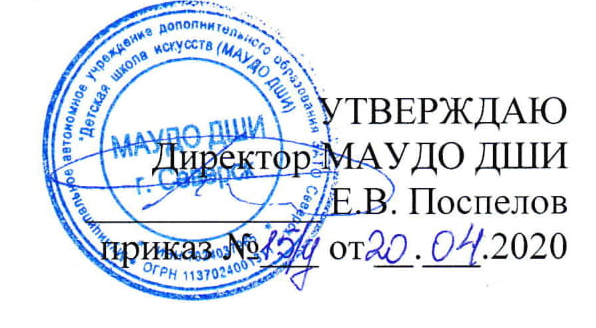 Составитель: Е.В. Васильевапреподаватель высшей квалификационной  категории   по классу баянаМАУДО ДШИРецензент:Н.Н. Барановичпреподаватель первой  квалификационной категории по классу аккордеона МАУДО ДШИРецензент:А.Н. Комаров  преподаватель по классу Баяна  «Инструментальное исполнительство»   ОГОАУ СПО Томский музыкальный колледж им.Э. ДенисоваРаспределение по годам обученияРаспределение по годам обученияРаспределение по годам обученияРаспределение по годам обученияРаспределение по годам обучения1-й класс2-й класс3-й класс4-й класс5-й классНедельная нагрузка в часах22222Количество недель аудиторных занятий3535353535Кол-во часов аудиторных занятий в год7070707070Самостоятельная работа (часов в год)7070707070Кол-во часов на аудиторную работу350350350350350Кол-во часов на самостоятельную  работу350350350350350Максимальная учебная нагрузка700700700700700Учебная аудиторияПлощадь(м2)ОснащениеКорпус № 1Корпус № 1Корпус № 1№ 6015,6 - аккордеон – 3 шт.;- разноуровневые подставки для ног;- чехлы для хранения и транспортировки инструмента;- пюпитр – 2 шт.;- стол письменный;- стулья;-  учебная, нотная и учебно-методическая литература.№ 759,6 - аккордеон – 3 шт.;- разноуровневые подставки для ног;- чехлы для хранения и транспортировки инструмента;- пюпитр – 2 шт.;- стол письменный;- стулья;-  учебная, нотная и учебно-методическая литература.№ 779,6 - баян – 2 шт.;- разноуровневые подставки для ног;- чехлы для хранения и транспортировки инструмента;- пюпитр – 2 шт.;- стол письменный;- стулья;-  учебная, нотная и учебно-методическая литература.Корпус № 2Корпус № 2Корпус № 2№ 20612,2- аккордеон – 2 шт.;- разноуровневые подставки для ног;- чехлы для хранения и транспортировки инструмента;- пюпитр – 2 шт.;- стол письменный;- стулья;-  учебная, нотная и учебно-методическая литература.№ 20819,2 - аккордеон;- разноуровневые подставки для ног;- чехлы для хранения и транспортировки инструмента;- пюпитр – 2 шт.;- стол письменный;- стулья;-  учебная, нотная и учебно-методическая литература.Наименование оборудованияМесто расположенияМесто расположенияКол-воКонцертный рояльКорпус № 1Корпус № 2Большой залМалый залЗрительный зал5 шт.НоутбукКорпус № 1Корпус № 2Большой залМалый залЗрительный зал2 шт.Студийный микрофонКорпус № 1Большой залМалый зал4 шт.Радиосистема с головной гарнитуройКорпус № 2Зрительный зал4 шт.Микрофонная системабеспроводнаяКорпус № 1Большой залМалый зал1 шт.Микшерный пультКорпус № 1Большой залМалый зал1 шт.Звукотехнический комплексКорпус № 1Большой залМалый зал1 шт.Аккустическая  системаКорпус № 1Большой залМалый зал1 шт.Активная 2-полосная акустическая система Корпус № 2Зрительный зал2 шт.Акустическая система  пассивная Корпус № 2Зрительный зал2 шт.Акустическая система пассивная Корпус № 2Зрительный зал2 шт.Активный 18’ сабвуфер, усилительный модульКорпус № 2Зрительный зал2 шт.Аналоговый кассетный рекордерКорпус № 2Зрительный зал1 шт.Проигрыватель рекордерКорпус № 2Зрительный зал2 шт.ЭквалайзерКорпус № 2Зрительный зал2 шт.Блок питания 6-канальныйКорпус № 2Зрительный зал2 шт.Компрессор-лимитер экспандерКорпус № 2Зрительный зал2 шт.Контролер Активных Акустических системКорпус № 2Зрительный зал1 шт.Кроссовер(стерео)Корпус № 2Зрительный зал1 шт.Подавитель акустической обратной связиКорпус № 2Зрительный зал2 шт.Процессор эффектовКорпус № 2Зрительный зал1 шт.Радиомикрофон одноантенный (пара)Корпус № 2Зрительный зал1 шт.Радиосистема SHUREКорпус № 2Зрительный зал3 шт.Радиосистема беспроводнаяКорпус № 2Зрительный зал6 шт.УсилительКорпус № 2Зрительный зал2 шт.Световое оборудование (комплект)Корпус № 1Корпус № 2Большой залЗрительный зал2 шт.Темы занятийтеорияпрактикаОбщее кол-во часовПостановка исполнительского аппарата0,522,5Устройство инструмента0,5-0,5Расположение нот на правой клавиатуре33Основы музыкальной грамоты134Освоение приема туше (нон легато)145Освоение приема туше (легато)0,555,5Одноголосные простые мелодии 31215Освоение нот на левой клавиатуре42125Чтение с листа0,533,5Итоговые (контрольные) занятия-44Концертно-творческая деятельность-22Всего 115970Темы занятийтеорияпрактикаОбщее кол-во часовРасположение нот на левой клавиатуре (В) ряд.0,52,53Развитие навыков смены позиций0,52,53Развитие навыков меховедения0,56.57Изучение штрихов: легато, нон легато, стаккато0,54.55Освоение приема  (деташе)0,54,55Пьесы различного характера53338Чтение с листа-33Итоговые (контрольные) занятия-44Концертно-творческая деятельность-22Всего 7,562,570Темы занятийтеорияпрактикаОбщее кол-во часовРазвитие навыков смены позиций0,53,54Развитие навыков аккордовой техники0,56,57Работа над штрихами: легато, нон легато, стаккато0,53,54Вынос пальца правой руки на правую клавиатуру0,54,55Работа  над  меховедением0,52,53Пьесы различного характера53439Чтение с листа-22Итоговые (контрольные) занятия-44Концертно-творческая деятельность-22Всего 7.562,570Темы занятийтеорияпрактикаОбщее кол-во часовРазвитие навыков меховедения (деташе)0,52,53Развитие навыков двойными нотами0,52,53Развитие навыков аккордовой техники0,52,53Работа над штрихами: легато, нон легато, стаккато0,52,53Работа над полифонией0,52,53Чтение с листа, транспонирование0,51,52Приемы различных видов меховедения145Произведения различных стилей и жанров 53540Чтение с листа-22Итоговые (контрольные) занятия-44Концертно-творческая деятельность-22Всего 96170Темы занятийтеорияпрактикаОбщее кол-во часовСовершенствования видов туше-44Совершенствование навыков аккордовой техники-44Игра в ансамбле с преподавателем0,51,52Красочные приёмы игры, изученные ранее0,52,53Освоение «тремоло»145Произведения различных стилей и жанров53742Чтение с листа134Итоговые (контрольные) занятия-44Концертно-творческая деятельность-22Всего 862701 полугодие2 полугодиедекабрь – контрольное прослушивание (две пьесы, возможно исполнение в ансамбле с педагогом).май – переводной зачёт (две пьесы, возможно исполнение в ансамбле с педагогом).1 полугодие2 полугодиеДекабрь – контрольное прослушивание (два разнохарактерных произведения).Март – технический зачет (гамма, этюд, упражнения)Май – переводной зачёт (два разнохарактерных произведения).1 полугодие2 полугодиедекабрь – контрольное прослушивание (два разнохарактерных произведения).март – технический зачет (гамма, этюд, упражнения)май – переводной зачёт (два разнохарактерных произведения).1 полугодие2 полугодиедекабрь – контрольное прослушивание (два разнохарактерных произведения).март – технический зачет (гамма, этюд)май – переводной зачёт (два разнохарактерных произведения).1 полугодие2 полугодиедекабрь – дифференцированное прослушивание части программы (два произведения на выбор из программы выпускного экзамена), 1 этюд.-сдатьфевраль - прослушивание не исполненной части программы.апрель– прослушивание всей выпускной программы.май – выпускной экзамен (4 разнохарактерных произведения).